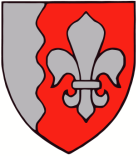 JÕELÄHTME VALLAVALITSUS	Transpordiamet								17.03.2023 nr 6-4/619-3Ruu küla Seene ja Kõrre maaüksuste detailplaneeringRuu küla Seene ja Kõrre maaüksuste detailplaneeringu koostamine algatati 15.12.2022 Jõelähtme Vallavolikogu otsusega nr 93. Planeeringuala hõlmab Ruu küla Seene (katastritunnus 24504:008:0239; sihtotstarve: maatulundusmaa 100%; pindala: 5,62 ha) ja osaliselt Kõrre maaüksust (katastritunnus 24504:008:0233; sihtotstarve: maatulundusmaa 100%; pindala: 10,01 ha), mis asuvad Ruu küla Läänepiiril Ruu – Ihasalu maantee ja Jõesuu lahe vahelisel alal. Alale juurdepääs on riigiteelt nr 11262 Ruu – Ihasalu kõrvalmaantee. Detailplaneeringu eesmärgiks on muuta kinnistute sihtotstarve valdavalt elamumaaks ning määrata kavandatavatele elamumaa kruntidele ehitusõigus ja hoonestustingimused üksikelamute, ridaelamute ja abihoonete rajamiseks, kavandada kruntide juurdepääsud ja tehnovarustuse lahendus ning seada keskkonnatingimused planeeringuga kavandatu elluviimiseks.Ruu küla Seene ja Kõrre maaüksuste detailplaneeringu lähteseisukohtade ja eskiislahenduse avalik väljapanek toimus 13.02.–14.03.2023.Esitasite oma arvamused ning ettepanekud detailplaneeringu eskiislahendusele.Juhite tähelepanu, et olete edastanud lähteseisukohad planeeringu koostamiseks (kiri 7.2-223892-3 03.02.2023) . Ühe seisukohana tõime välja, et elamuala kavandamisel on oluline ette näha kergliiklusteede sidumine tõmbepunktidega bussipeatustega ning jätkuvuse tagamine, sh väljapool planeeringuala. Jalakäijate ohutuse tagamiseks tuleb kergliiklusteed eraldada sõiduteest ohutusribaga, mille minimaalse laiuse valikul tuleb lähtuda kergliiklustaristu kavandamise juhendi tabelist 4.Väljapool planeeringuala tagatakse kõnniteede jätkuvused eraldi projektidega, muus osas arvestatakse teie tähelepanu juhtimisega edasisel detailplaneeringu koostamisel.Ruu küla Seene ja Kõrre maaüksuste detailplaneeringu lähteseisukohti ja eskiislahendust tutvustav avalik arutelu toimub Jõelähtme vallamajas 21.03.2023 kell 15.00.Arutelul osalemiseks palume registreerida end hiljemalt 20.03.2023 e-posti aadressil kantselei@joelahtme.eeLugupidamisega(allkirjastatud digitaalselt)Andrus UmbojavallavanemMaike Heido, maike.heido@joelahtme.ee